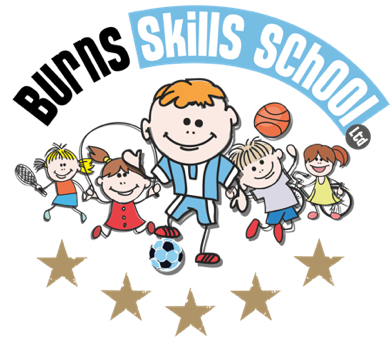 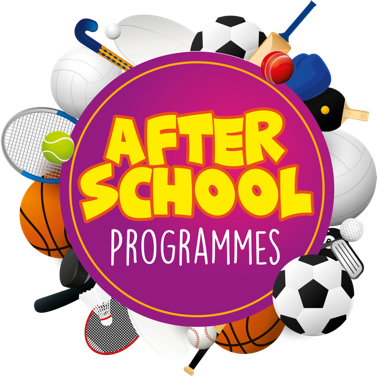 SoccerDear Parent/Guardian We are delighted to announce that Burns Skills School are running one of their fantastic afterschool programmes within the school grounds this year.  The programme will consist of 10 weeks which will entail age appropriate educational sessions that will have a main focus of fun whilst improving each child’s technical ability.Dates of programme: Friday 14th Jan Friday 21st Jan Friday 28th Jan Friday 4th Feb Friday 25th Feb Friday 4th MarFriday 11th Mar Friday 25th MarFriday 1st AprFriday 8th AprilPrimary 1, 2, & 3 (2.00pm-3.00pm each week) Primary 4, 5, 6 & 7 (3.00pm-4.00pm each week). To secure a place for your child you must make payment of £40.00 at our registration morning.Registration date & time: Tuesday 11th of January at 8.15amBenefits of programme:Improves technical ability Enhances physical, mental and social attributes (confidence building) Professional coachingControlled and structured physical activity Teaches respect for one and allMake new friends Deadline for forms & payment is Tuesday 11th of January. This is a great opportunity for your child and certainly one not to be missed.  When in attendance we would advise that all children wear appropriate clothing with a pair of trainers suitable for indoor and outdoor. Payment options: Cash Thanks Aaron & Andrew Burns Skills School